CEGUEIRA A mulher que consegue ver Teatro musical para cantora-atriz e quarteto de percussão - 2022 Comemoração dos 100 anos de nascimento de José Saramago Trailer YouTube: BLINDNESS (Cegueira) Arturo Fuentes, Drumming GP, 2020Página Web CEGUEIRA: cegueira - ARTURO FUENTES | COMPOSERARTURO FUENTES | DRUMMING GRUPO DE PERCUSSÃO | RAQUEL CAMARINHA 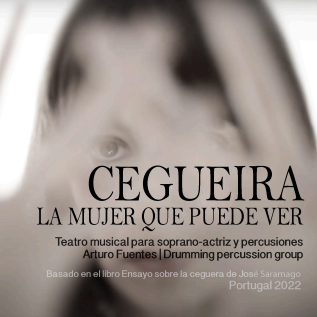 Duração: 1 hr. Direção: Arturo Fuentes Luz: Arturo Fuentes Composição e Desenho de Luz: Arturo Fuentes Direção de vídeo: Arturo Fuentes Roteiro e libreto de Arturo Fuentes, baseado no livro Ensaio sobre a cegueira (1995) do escritor português José Saramago (1922-2010) Executado por: Drumming grupo de percussão Direção musical: Miquel Bernat Soprano e actriz: Raquel Camarinha Estreia Mundial: Autumn 2022, Portugal Produção: ARTWAY- Vanessa Pires e Patrícia SilveiraEditao por: LondonHall Editions, Austria Criado por: Arturo Fuentes www.arturofuentes.com http://drumming.pt/en/ O ARGUMENTO - Storyline O mundo sofre uma pandemia, todos perdem a visão, excepto uma mulher, que é imune à cegueira. A situação é catastrófica, ninguém sabe a origem da doença e, para evitar mais contágios, os cegos são recolhidos,  indefinidamente, num centro a cargo dos militares. Também trancam a mulher por ela ter mentido. Disse que não podia ver para acompanhar o marido, um médico que perdeu a visão. No meio do caos e do desespero, a mulher deve colocar à prova sua força psicológica: teme perder a visão a qualquer momento e, enquanto isso não acontecer, terá que fingir ser cega para sobreviver no centro, cercada pelos cegos, mas perto do homem que ama. A DRAMATURGIA Desde o primeiro momento, o público é levado ao confinamento da mulher que pode ver. Fuentes cria um teatro musical angustiante no qual as capacidades psicológicas da personagem principal são centrais para a narrativa da peça. Entramos no mundo da mulher, vemos com os seus olhos a escuridão do confinamento e também o mar de leite, como a cegueira branca que Saramago descreve. Na mulher, o medo e a esperança misturam-se, mas também a dúvida e a determinação. É forte e fraca. Identificamo-nos com ela porque define a condição humana, entre a contradição e o paradoxo. Apesar de poder ver, ela decide ficar com o homem que ama, sofrendo as consequências do confinamento com ele. O final que Fuentes trás à obra é diferente do livro de Saramago e, como um presságio anunciado desde o início, a mulher que vê fica cega no final da obra. Com esse fim trágico, Fuentes lança uma crítica e reflexão: precisamos de aguçar a nossa visão, aguçar nossa sensibilidade e poder "ver" no sentido mais místico, filosófico e humano.CEGUEIRA - A mulher que vê, é uma obra sombria que ilumina certas questões. “Somos cegos que, vendo, não vemos”, diz Saramago. Pretendemos não ver a nossa realidade para tornar a nossa existência mais leve? Fuentes levanta a questão em cena.CONMEMORACIÓN EN 2022 CEGUEIRA - A mulher que consegue ver, obra baseada no livro Ensaio sobre a Cegueira publicado em 1995, reúne dois acontecimentos que marcam o nosso tempo. Este novo teatro musical dirigido por Fuentes é, deliberadamente, uma reflexão sobre a pandemia Covid 19 que temos sofrido desde 2020 e, ainda mais importante que esta difícil situação mundial, é a comemoração em 2022 dos 100 anos do nascimento de José Saramago , Prémio Nobel de Literatura de 1998. Um escritor que consegue expor o peso da existência humana, quando há falta de novas formas de pensar - um crítico para melhorar o mundo e as sociedades em que vivemos.PALCOLençóis: O palco é preenchido com lençóis brancos das camas de cegos em cativeiro, criando uma textura branca e leitosa, como a cegueira que Saramago descreve em seu livro. Alguns tecidos ficam empilhados são iluminados por dentro, outros são usados como telas de vídeo e outros ainda ficam pendurados no tecto.Cordas: Um par de cordas grossas cria vários corredores por onde a soprano / atriz caminha. São as cordas que os cegos usam para ir de um lugar a outro, descritas no livro de Saramago.Altifalantes: Dois altifalantes suspensos, dão instruções aos cegos. Eles também serão usados ​​pelo soprano para cantar neles.Estrutura metálica:  Na parte de trás do palco existe uma sala feita com tubos metálicos, como os usados ​​nas construções. Isso representa o confinamento das mulheres.Instrumentos de percussão: Os instrumentos fazem parte do cenário e os percussionistas são atores que agem como cegos, às vezes, tocando no escuro. Os instrumentos de percussão são também usados ​​pela soprano. As placas suspensas exemplificam as portas de metal do centro de reclusão. Tela suspensa: O vídeo é projetado numa tela suspensa, acima, no meio do palco. Pilha de malas de viagem: Elas representam as malas que foram trazidas pelos cegos para o centro de detenção. A ideia vem das malas dos judeus na Segunda Guerra Mundial, nos campos de concentração.LA ILUMINACIÓN Spots móveis: dois percussionistas têm spots móveis, o que lhes permite seguir manualmente os movimentos da soprano ou apontar para outro percussionista.Projector central: No centro do palco há um ponto de luz que aponta para a tela suspensa. Além disso, no centro, há um projector voltado para a tela.Sistema de espelhos: as luzes são refletidas por um sistema de espelhos, tanto as projetadas de cima como as que vêm de baixo.Savanas iluminadas: são como pequenas montanhas de savanas iluminadas por dentro. As montanhas são pré-fabricadas, as savanas são submersas em um líquido fixador para atingir certa elevação e uma textura ásperaLuz branca de estúdio fotográfico: É utilizado um conjunto de 10 lâmpadas de luz branca para estúdio fotográfico, voltado principalmente para os percussionistas.A MÚSICA Altifalantes: A peça começa com o som oco de um altifalante, como os usados ​​nos pátios das prisões. Uma voz autoritária dita as regras de conduta que os cegos em reclusão devem seguir. Sons electrónicos: ouvimos os sons metálicos de um centro de detenção, a reverberação de salas vazias, chuveiros, etc. Também ouvimos algumas paisagens sonoras, como o som de uma avenida lotada ou a transmissão de rádio anunciando notícias da pandemia.Barroco: Há um estilo barroco em toda a obra, melodias da voz que se contrapõem às percussões e que se transformam em ruídos da voz, secos, nervosos. Fado percussão: Algumas harmonias referem-se ao Fado, ouvem-se alguns excertos de Fados clássicos, num arranjo para quarteto de percussão e soprano."Penso que não cegámos, penso que estamos cegos, Cegos que veem, Cegos que, vendo, não veem".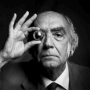  José Saramago Primeiras ideias de cenografia, iluminação e figurinos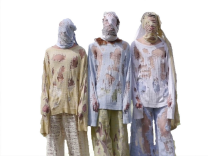 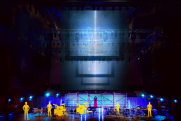 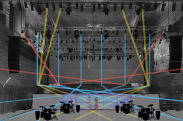 